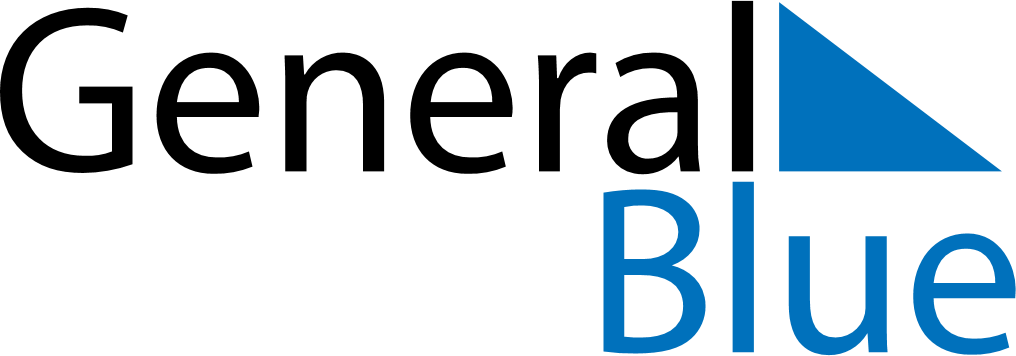 September 2024September 2024September 2024ChileChileSUNMONTUEWEDTHUFRISAT123456789101112131415161718192021National holidayArmy DayNational Holiday222324252627282930